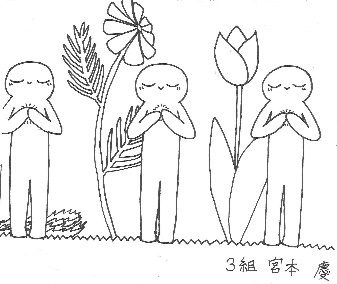 　もうすぐ冬休み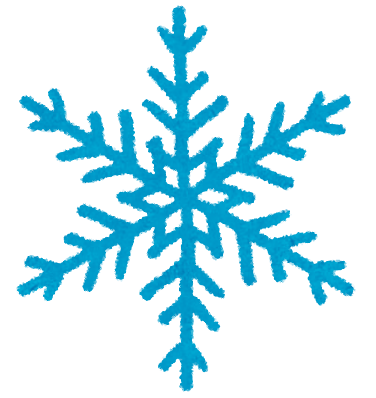 　ラントレでは，自分の目標に向かって運動場を走る様子が見られました。ランフェス当日は，コースの沿道からたくさんの声援をいただき，ありがとうございました。いよいよ冬休みが始まります。健康面や安全面に気をつけ，充実した冬休みを過ごしましょう。○ 冬休みの宿題について①ウィンタースキル　＋　チャレンジ漢字計算　＋　英語シート　・答えも配付しますので，答え合わせをして，冬休み明けテストに備えましょう。②冬の一行日記　　　・ウィンタースキルに付属の用紙に書きましょう。〇 冬休み明けテストについて　　日時　　　１月９日（火）　２時間目…国語　　３時間目…算数　　出題範囲　ウィンタースキル全ページ※ウィンター１２でまちがえた問題を何度もやり直し，できるようにしておきましょう。〇 １月９日（火）について通常どおり登校持ち物	□冬休みの宿題　□上靴　□体育館シューズ　□赤白帽子　□筆箱　□連絡袋　□図書室で借りた本　□給食エプロン（当番だった子）※冬休みの間に，持ち物の記名や補充をお願いします。　　予定	①始業式　②国語テスト　③算数テストＢ３日課　給食なし　通学団下校〇 お願い　　・懇談会以降に転居が決まった場合や，中学受験をすることが決まった場合は，担任まで連絡をお願いいたします。　　・卒業アルバムの購入冊数に変更がある場合は，一月中にお知らせください。　　・2月6日（火）午後は東陽中と豊岡中の入学説明会ですので，ご予定ください。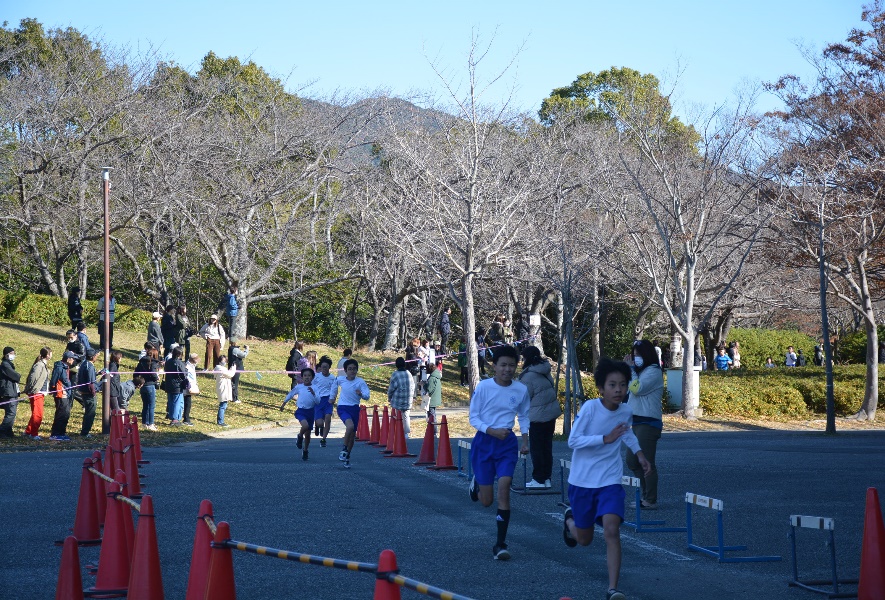 月火水木金土日１２３４５６７元日８９１０１１１２１３１４成人の日・B３日課・３学期始業式・通学団下校・給食開始・５時間授業・（の）１５１６１７１８１９２０２１・（の）・６年読み聞かせ・委員会・学校保健委員会・（の）・（の）２２２３２４２５２６２７２８・（の）・クラブ・（の）２９３０３１２/１２３４・全校朝会・（の）・５時間授業・通学団会・通学団下校